申请表：2022-2023年度最具潜力企业奖请您于2023年8月21日前，完整填写此表格后，以附件形式将本申请表和贵公司LOGO矢量文件发送至daisy.sun@informa.com感谢您的参与，扫码关注奖项动态！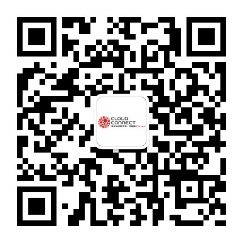 参选范围：云计算解决方案（软硬件）提供商、云服务提供商云数据中心、云存储服务的方案、软件、服务器等提供商云计算运营商、云计算应用提供商、云安全服务提供商、云平台服务商参选范围：云计算解决方案（软硬件）提供商、云服务提供商云数据中心、云存储服务的方案、软件、服务器等提供商云计算运营商、云计算应用提供商、云安全服务提供商、云平台服务商参选要求及标准：1.该企业还处于成长阶段，但有巨大潜力；2.在近1-2年有较大飞跃，发展迅速；3.在未来有较大成长空间，且企业规模和产品认知度不断提高。参选要求及标准：1.该企业还处于成长阶段，但有巨大潜力；2.在近1-2年有较大飞跃，发展迅速；3.在未来有较大成长空间，且企业规模和产品认知度不断提高。申报主体（企业）：(请提供中英文，公司名在投递后将不得更改，奖项宣传和奖杯印制都将以此为准)申报主体（企业）：(请提供中英文，公司名在投递后将不得更改，奖项宣传和奖杯印制都将以此为准)公司LOGO 请将矢量格式LOGO文件以附件形式随本申请表发至指定邮箱公司LOGO 请将矢量格式LOGO文件以附件形式随本申请表发至指定邮箱公司地址：公司地址：国家：成立时间（以营业执照时间为准）：联系人姓名：联系人职位：联系人电话：联系人手机：联系人邮箱：联系人邮箱：被推荐（自荐）主要理由（300字以内，包括但不限于公司影响力，公司创新发展，公司社会责任与贡献）： 被推荐（自荐）主要理由（300字以内，包括但不限于公司影响力，公司创新发展，公司社会责任与贡献）： 公司介绍（300字以内，说明公司背景、主要业务等基本信息）：公司介绍（300字以内，说明公司背景、主要业务等基本信息）：本次参选标语/Slogan（20字以内，用于官方宣传材料或视频制作）：本次参选标语/Slogan（20字以内，用于官方宣传材料或视频制作）：公司营业执照（请添加营业执照扫描件，或以附件形式发至指定邮箱）公司营业执照（请添加营业执照扫描件，或以附件形式发至指定邮箱）